FREDERIC VILLAGE BOARD REGULAR MEETING MINUTES  Village Hall, 110 Oak Street E Monday, May 10th, 2021 . 7:00 pmPresident: Harlin OwensTrustees: Brett Daeffler, Brad Harlander, Rob Lillehaug, Jackie Peterson, Patty Swenson, Duane Wisse. Call to Order by President Harlin Owens at 7:00 pm.  At the Village Hall and Zoom. Others Present: Janice Schott, Village Clerk/Treasurer; Roxanne Howe, Deputy Clerk/Treasurer; Bill Struck, Director of Public Works; Tamara Larson, Chief of Police; Kris Surbaugh, Library Director (zoom); Rebecca Harlander, Park Board Chair (zoom); Dave Rasmussen, MSA Client Liaison; Member of the press; Member(s) of the public2. Agenda ApprovalMotion to approve agenda by Harlander/Wisse  Vote: Carried 3. Correction and Approval of April 12th, 2021 MinutesMotion to approve the April 12th minutes as presented by Harlander/Daeffler  Vote: Carried4. Public Comments William Johnson (via Zoom) congratulated the new members and president. Polk County Tourism has had a couple events so far this year that have been very well attended. It seems people are excited to be out and about. The Depot will be opening on the 29th and is looking forward to a busier summer.5. New Member OathThe new board members completed their oaths and had a group picture taken.6. CDBG Sewer Project Update – Dave Rasmussen, MSAD Rasmussen updated the board on the Sanitary Sewer Rehabilitation Project. McCabe Construction is wrapping up their part and Monarch Paving will be starting to install pavement patches.Staab Construction Corporation is in the beginning stages of construction for upgrades at the Village Wastewater Treatment Facility. One problem is the Village’s WPDES permit does not include an irrigation discharge, and does not allow for the new irrigation system to be tested as is required. MSA is working with the DNR to remedy this.The other problem is the 3 new required groundwater monitoring wells for the project will need to be dug deeper than originally planned and estimated for. Staab is currently working on an estimate for this additional work.7. Temporary Beer License – Frederic Arts 5/28, Frederic Rural Fire 6/19A Temporary Beer License has been requested by Frederic Arts for May 28th and the Fire Department for June 19th.Motion to approve both temporary beer licenses by Harlander/Lillehaug  Vote: Carried8. Family Days Permits and LicensesThe following permits and licenses are being requested for Family Days Events:a) Fireworks Display Permit b) Exempt Open Container – Coon Lake Park 6/11-13 Street Dance 6/12, Lumberjack Show 6/12 c) Temporary Beer License – Frederic Lions Club   June 11-13d) Temporary Beer License – Frederic Arts, 310 Lake Ave   June 11-13e) Temporary Beer License – Chamber of Commerce   June 12Motion to approve Family Days permits and licenses by Daeffler/Swenson  Vote: Carried9. Liquor License Fees for the 2021-2022 termDiscussion on returning the Class B Beer/Liquor license fee to $600 after lowering it last year due to COVID-19.Motion to return the liquor license fee to $600 by Harlander/Wisse  Vote:  Carried10. Discuss Ambulance Merger as presentedP Swenson, B Harlander and H Owens all attended the Municipal Ambulance Merger meeting held last week and filled in the other trustees on what they learned. Each sides debt, the ability to keep staffing the Frederic location, the prioritization of 1st responders, the number of available trucks, and cost savings were all discussed, along with other considerations. 11. Ambulance ResolutionMotion to approve the continued exploration of the municipal ambulance merger by Harlander/Wisse                Vote:  Carried12. Street Closure – Fire Dept Fundraiser June 19th.The Fire Department would like to close off Traffic Avenue from Hope to Elm for curbside pickup for their Fundraiser.Motion to approve street closure for Fire Department fundraiser by Peterson/Swenson  Vote: Carried13. Signature Card – Sterling and BremerReplacement signers need to be appointed. Request to remove Becky Amundson and add Patty Swenson and Roxanne Howe as signer. Motion to approve signature card updates by Wisse/Lillehaug  Vote: Carried14. Committee and Department Head Reportsa) Public Works – Bill Struck:  Public Works has been busy with the sewer project. The new playground area has been marked and is ready for ground work to be done. The park bathrooms are open and docks have been put in. One dock is out of commission, so there will not be one on Lake Avenue this year. B Struck found a street sweeper he is interested in and is hoping to get a chance this week to go look at it.b) Park Board – Rebecca Harlander:  Parks are open and being used heavily. Benches have been put out on the street. Playground installation date was moved up a month. Caretaker position is not living at the park this year, just maintaining it daily. Patty’s grandson and son should be thanked for the trail markers for the east side trail. One of the fishing piers (dock) is no longer usable, and the cost to replace it is $9500. The hope is to get it in next year’s budget. We are getting ready for Community Give Back Day on June 1st, and have lots of projects planned. c) Library – Kris Surbaugh:  Welcome new board members! The library is planning to have some exterior cleaning and painting done before Family Days. The high school art class will paint a mural on the outside back wall. The back deck and steps will need to be replaced, but the roof is good. The Outreach program is still happening with the school kids, and the robotics club is back online.  d) Law Enforcement – Tamara Larson:  Calls for service were the same as usual. All of our officers finished their yearly required continued training by the June 1st deadline. Dedicated Animal Control Services will be holding a microchip program for dogs and cats during family days. They will then donate a chip reader to the Village to help with identifying found dogs and cats. In honor of Peace Officers Memorial Day, a program will be held at the old Tesora (now Adventure Church) in Siren on Tuesday for anyone who is interested. A bike rodeo is being planned for June. K9 Tazer has found drugs at several stops and along with Ringo is earning his keep! e) Clerk/Treasurer – Janice Schott:  We had 3 payroll periods last month so expenses look higher than usual. The completed audit report is in and was passed out to board members. It is recommended to bring it back to the June meeting when the auditor will be here and will go over any questions. f) Public Works Committee– Brett Daeffler: No update. Covered under Public Works. g) Ambulance Report – Patty Swenson:  No update. Covered under ambulance merger. 15. Approval of Check Register – Check #191495 – 191547Motion to approve check register as presented by Harlander/Peterson  Vote: Carried 16. Adjourn Motion to adjourn at 8:20 pm by Owens/Swenson  Vote: CarriedRespectfully submitted,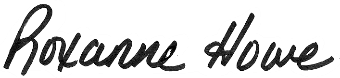 Roxanne HoweDeputy Clerk/TreasurerRoll Call:H Owens - PresentB Daeffler - PresentB Harlander - PresentR Lillehaug - PresentJ Peterson - PresentP Swenson - PresentD Wisse - Present